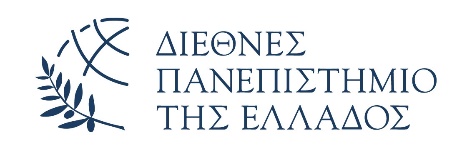 ΤΜΗΜΑ  ΦΟΙΤΗΤΙΚΗΣ ΜΕΡΙΜΝΑΣ ΑΛΕΞΑΝΔΡΕΙΑ ΠΑΝΕΠΙΣΤΗΜΙΟΥΠΟΛΗΣυμπληρωματική αποστολή δικαιολογητικών συγκατοίκησης στεγαστικού επιδόματος ακαδημαϊκού έτους 2021-2022για τους φοιτητές /ήτριες της Αλεξάνδρειας Πανεπιστημιούπολης Ενημερώνουμε τους δικαιούχους ότι, στις περιπτώσεις όπου μετά την οριστική υποβολή της συμπληρωματικής αίτησης συγκατοίκησης και εφόσον ζητηθεί να υποβληθούν/προσκομιστούν δικαιολογητικά στο αρμόδιο τμήμα του πανεπιστημίου μας, αυτά πρέπει να αποσταλούν το αργότερο μέχρι τις 30 Νοεμβρίου 2022, με ηλεκτρονικό ταχυδρομείο (το δηλωθέν στην αίτησή τους) στην ηλεκτρονική διεύθυνση του αρμόδιου τμήματος Φοιτητικής Μέριμνας της Αλεξάνδρειας Πανεπιστημιούπολης,  με τον τρόπο που υποδεικνύεται ακολούθως :ΠΡΟΣmerimna@the.ihu.grΘΕΜΑΚΩΔ ΑΙΤΗΣΗΣ  / ΟΝΟΜΑΤΕΠΩΝΥΜΟ ΦΟΙΤΗΤΗ / Δικαιολογητικά ΣυγκατοίκησηςΠΕΡΙΓΡΑΦΗ ΚΕΙΜΕΝΟΥ ΣΤΟ ΣΩΜΑ ΜΗΝΥΜΑΤΟΣΛόγω αποτυχίας του ηλεκτρονικού ελέγχου αξιολόγησης κριτηρίων συγκατοίκησης ως δικαιούχος ΓΟΝΕΑΣ/ΦΟΙΤΗΤΗΣ (ο αιτών της αίτησης) του στεγαστικού επιδόματος ακαδημαϊκού έτους 2021-2022 με τα στοιχεία του θέματος, σας υποβάλλω τα παρακάτω δικαιολογητικά :1.2.3.Ο/Η Δικαιούχος Ονοματεπώνυμο